TimeResearch repeatedly shows that the more time pupils spend in lessons, the more they learn! It is for this reason that the length of the school day has increased in the past few years. It is also the reason why the Headteacher takes a great deal of interest in the amount of time that pupils are absent from school, whether through holidays or illness.There are thirteen weeks of school holidays for pupilsThe loss of learning due to holidays in term time can add up over the course of a pupil’s school career.The Headteacher will not authorise absence for pupils during the SATs test period.‘Lost Time’If pupils were to take two weeks of annual holiday in term time every year, then:By the end of Key Stage 1 (Year 2) they will have lost over a month of learning.By the end of Key Stage 2 (Year 6) they will have lost three months of learning.By the end of Key Stage 3 (Year 9) they will have lost four months of learning.By their GCSE exams (Year 11) they will have lost more than six months of learning.THIS WILL AFFECT THEIR RESULTS!St Mary’s CE (Aided) Primary School, Pulborough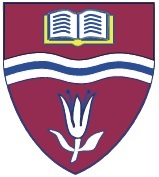 Request for Absence from Learning 2023 – 2024Pupils are only in school for 190 days each year.St Mary’s CE (Aided) Primary School, PulboroughRequest for Absence from Learning 2023 – 2024Pupils are only in school for 190 days each year.St Mary’s CE (Aided) Primary School, PulboroughRequest for Absence from Learning 2023 – 2024Pupils are only in school for 190 days each year.St Mary’s CE (Aided) Primary School, PulboroughRequest for Absence from Learning 2023 – 2024Pupils are only in school for 190 days each year.St Mary’s CE (Aided) Primary School, PulboroughRequest for Absence from Learning 2023 – 2024Pupils are only in school for 190 days each year.St Mary’s CE (Aided) Primary School, PulboroughRequest for Absence from Learning 2023 – 2024Pupils are only in school for 190 days each year.St Mary’s CE (Aided) Primary School, PulboroughRequest for Absence from Learning 2023 – 2024Pupils are only in school for 190 days each year.St Mary’s CE (Aided) Primary School, PulboroughRequest for Absence from Learning 2023 – 2024Pupils are only in school for 190 days each year.St Mary’s CE (Aided) Primary School, PulboroughRequest for Absence from Learning 2023 – 2024Pupils are only in school for 190 days each year.St Mary’s CE (Aided) Primary School, PulboroughRequest for Absence from Learning 2023 – 2024Pupils are only in school for 190 days each year.St Mary’s CE (Aided) Primary School, PulboroughRequest for Absence from Learning 2023 – 2024Pupils are only in school for 190 days each year.St Mary’s CE (Aided) Primary School, PulboroughRequest for Absence from Learning 2023 – 2024Pupils are only in school for 190 days each year.Pupils are only in school for 190 days each year.There are 175 other days for holidays and other activities.80% attendance represents one day off every week.90% attendance represents 1 day off every fortnight.Pupils are only in school for 190 days each year.There are 175 other days for holidays and other activities.80% attendance represents one day off every week.90% attendance represents 1 day off every fortnight.Pupils are only in school for 190 days each year.There are 175 other days for holidays and other activities.80% attendance represents one day off every week.90% attendance represents 1 day off every fortnight.Pupils are only in school for 190 days each year.There are 175 other days for holidays and other activities.80% attendance represents one day off every week.90% attendance represents 1 day off every fortnight.Pupils are only in school for 190 days each year.There are 175 other days for holidays and other activities.80% attendance represents one day off every week.90% attendance represents 1 day off every fortnight.Pupils are only in school for 190 days each year.There are 175 other days for holidays and other activities.80% attendance represents one day off every week.90% attendance represents 1 day off every fortnight.Pupils are only in school for 190 days each year.There are 175 other days for holidays and other activities.80% attendance represents one day off every week.90% attendance represents 1 day off every fortnight.Pupils are only in school for 190 days each year.There are 175 other days for holidays and other activities.80% attendance represents one day off every week.90% attendance represents 1 day off every fortnight.Pupils are only in school for 190 days each year.There are 175 other days for holidays and other activities.80% attendance represents one day off every week.90% attendance represents 1 day off every fortnight.Pupils are only in school for 190 days each year.There are 175 other days for holidays and other activities.80% attendance represents one day off every week.90% attendance represents 1 day off every fortnight.Pupils are only in school for 190 days each year.There are 175 other days for holidays and other activities.80% attendance represents one day off every week.90% attendance represents 1 day off every fortnight.Pupils are only in school for 190 days each year.There are 175 other days for holidays and other activities.80% attendance represents one day off every week.90% attendance represents 1 day off every fortnight.How to use this form:Use for ALL absences other than sicknessReturn to the School Office before the date of requested absenceUse a separate form for each child and each absenceHow to use this form:Use for ALL absences other than sicknessReturn to the School Office before the date of requested absenceUse a separate form for each child and each absenceHow to use this form:Use for ALL absences other than sicknessReturn to the School Office before the date of requested absenceUse a separate form for each child and each absenceHow to use this form:Use for ALL absences other than sicknessReturn to the School Office before the date of requested absenceUse a separate form for each child and each absenceHow to use this form:Use for ALL absences other than sicknessReturn to the School Office before the date of requested absenceUse a separate form for each child and each absenceHow to use this form:Use for ALL absences other than sicknessReturn to the School Office before the date of requested absenceUse a separate form for each child and each absenceHow to use this form:Use for ALL absences other than sicknessReturn to the School Office before the date of requested absenceUse a separate form for each child and each absenceHow to use this form:Use for ALL absences other than sicknessReturn to the School Office before the date of requested absenceUse a separate form for each child and each absenceHow to use this form:Use for ALL absences other than sicknessReturn to the School Office before the date of requested absenceUse a separate form for each child and each absenceHow to use this form:Use for ALL absences other than sicknessReturn to the School Office before the date of requested absenceUse a separate form for each child and each absenceHow to use this form:Use for ALL absences other than sicknessReturn to the School Office before the date of requested absenceUse a separate form for each child and each absenceHow to use this form:Use for ALL absences other than sicknessReturn to the School Office before the date of requested absenceUse a separate form for each child and each absenceHeadteachers may not grant absences for holidays in term time – ‘any application for leave must be in exceptional circumstances and the Headteacher must be satisfied that the circumstances warrant the granting of leave’If a family choose to take their child/children out of school for a holiday, they may be subject to a Fixed Penalty Notice (FPN). If unauthorised absences reach 10 sessions (1 session is half a day, so 10 = 5 full days) Holidays of any length will not be authorised except in exceptional circumstances such as Armed Forces commitments or bereavement.You may receive a FPN of £120 (£60 if paid promptly) per parent with Parental Responsibility per child if you take your child out of school for an unauthorised holiday; referrals for a FPN are made to West Sussex County Council for all holidays of 5 days or more.Headteachers may not grant absences for holidays in term time – ‘any application for leave must be in exceptional circumstances and the Headteacher must be satisfied that the circumstances warrant the granting of leave’If a family choose to take their child/children out of school for a holiday, they may be subject to a Fixed Penalty Notice (FPN). If unauthorised absences reach 10 sessions (1 session is half a day, so 10 = 5 full days) Holidays of any length will not be authorised except in exceptional circumstances such as Armed Forces commitments or bereavement.You may receive a FPN of £120 (£60 if paid promptly) per parent with Parental Responsibility per child if you take your child out of school for an unauthorised holiday; referrals for a FPN are made to West Sussex County Council for all holidays of 5 days or more.Headteachers may not grant absences for holidays in term time – ‘any application for leave must be in exceptional circumstances and the Headteacher must be satisfied that the circumstances warrant the granting of leave’If a family choose to take their child/children out of school for a holiday, they may be subject to a Fixed Penalty Notice (FPN). If unauthorised absences reach 10 sessions (1 session is half a day, so 10 = 5 full days) Holidays of any length will not be authorised except in exceptional circumstances such as Armed Forces commitments or bereavement.You may receive a FPN of £120 (£60 if paid promptly) per parent with Parental Responsibility per child if you take your child out of school for an unauthorised holiday; referrals for a FPN are made to West Sussex County Council for all holidays of 5 days or more.Headteachers may not grant absences for holidays in term time – ‘any application for leave must be in exceptional circumstances and the Headteacher must be satisfied that the circumstances warrant the granting of leave’If a family choose to take their child/children out of school for a holiday, they may be subject to a Fixed Penalty Notice (FPN). If unauthorised absences reach 10 sessions (1 session is half a day, so 10 = 5 full days) Holidays of any length will not be authorised except in exceptional circumstances such as Armed Forces commitments or bereavement.You may receive a FPN of £120 (£60 if paid promptly) per parent with Parental Responsibility per child if you take your child out of school for an unauthorised holiday; referrals for a FPN are made to West Sussex County Council for all holidays of 5 days or more.Headteachers may not grant absences for holidays in term time – ‘any application for leave must be in exceptional circumstances and the Headteacher must be satisfied that the circumstances warrant the granting of leave’If a family choose to take their child/children out of school for a holiday, they may be subject to a Fixed Penalty Notice (FPN). If unauthorised absences reach 10 sessions (1 session is half a day, so 10 = 5 full days) Holidays of any length will not be authorised except in exceptional circumstances such as Armed Forces commitments or bereavement.You may receive a FPN of £120 (£60 if paid promptly) per parent with Parental Responsibility per child if you take your child out of school for an unauthorised holiday; referrals for a FPN are made to West Sussex County Council for all holidays of 5 days or more.Headteachers may not grant absences for holidays in term time – ‘any application for leave must be in exceptional circumstances and the Headteacher must be satisfied that the circumstances warrant the granting of leave’If a family choose to take their child/children out of school for a holiday, they may be subject to a Fixed Penalty Notice (FPN). If unauthorised absences reach 10 sessions (1 session is half a day, so 10 = 5 full days) Holidays of any length will not be authorised except in exceptional circumstances such as Armed Forces commitments or bereavement.You may receive a FPN of £120 (£60 if paid promptly) per parent with Parental Responsibility per child if you take your child out of school for an unauthorised holiday; referrals for a FPN are made to West Sussex County Council for all holidays of 5 days or more.Headteachers may not grant absences for holidays in term time – ‘any application for leave must be in exceptional circumstances and the Headteacher must be satisfied that the circumstances warrant the granting of leave’If a family choose to take their child/children out of school for a holiday, they may be subject to a Fixed Penalty Notice (FPN). If unauthorised absences reach 10 sessions (1 session is half a day, so 10 = 5 full days) Holidays of any length will not be authorised except in exceptional circumstances such as Armed Forces commitments or bereavement.You may receive a FPN of £120 (£60 if paid promptly) per parent with Parental Responsibility per child if you take your child out of school for an unauthorised holiday; referrals for a FPN are made to West Sussex County Council for all holidays of 5 days or more.Headteachers may not grant absences for holidays in term time – ‘any application for leave must be in exceptional circumstances and the Headteacher must be satisfied that the circumstances warrant the granting of leave’If a family choose to take their child/children out of school for a holiday, they may be subject to a Fixed Penalty Notice (FPN). If unauthorised absences reach 10 sessions (1 session is half a day, so 10 = 5 full days) Holidays of any length will not be authorised except in exceptional circumstances such as Armed Forces commitments or bereavement.You may receive a FPN of £120 (£60 if paid promptly) per parent with Parental Responsibility per child if you take your child out of school for an unauthorised holiday; referrals for a FPN are made to West Sussex County Council for all holidays of 5 days or more.Headteachers may not grant absences for holidays in term time – ‘any application for leave must be in exceptional circumstances and the Headteacher must be satisfied that the circumstances warrant the granting of leave’If a family choose to take their child/children out of school for a holiday, they may be subject to a Fixed Penalty Notice (FPN). If unauthorised absences reach 10 sessions (1 session is half a day, so 10 = 5 full days) Holidays of any length will not be authorised except in exceptional circumstances such as Armed Forces commitments or bereavement.You may receive a FPN of £120 (£60 if paid promptly) per parent with Parental Responsibility per child if you take your child out of school for an unauthorised holiday; referrals for a FPN are made to West Sussex County Council for all holidays of 5 days or more.Headteachers may not grant absences for holidays in term time – ‘any application for leave must be in exceptional circumstances and the Headteacher must be satisfied that the circumstances warrant the granting of leave’If a family choose to take their child/children out of school for a holiday, they may be subject to a Fixed Penalty Notice (FPN). If unauthorised absences reach 10 sessions (1 session is half a day, so 10 = 5 full days) Holidays of any length will not be authorised except in exceptional circumstances such as Armed Forces commitments or bereavement.You may receive a FPN of £120 (£60 if paid promptly) per parent with Parental Responsibility per child if you take your child out of school for an unauthorised holiday; referrals for a FPN are made to West Sussex County Council for all holidays of 5 days or more.Headteachers may not grant absences for holidays in term time – ‘any application for leave must be in exceptional circumstances and the Headteacher must be satisfied that the circumstances warrant the granting of leave’If a family choose to take their child/children out of school for a holiday, they may be subject to a Fixed Penalty Notice (FPN). If unauthorised absences reach 10 sessions (1 session is half a day, so 10 = 5 full days) Holidays of any length will not be authorised except in exceptional circumstances such as Armed Forces commitments or bereavement.You may receive a FPN of £120 (£60 if paid promptly) per parent with Parental Responsibility per child if you take your child out of school for an unauthorised holiday; referrals for a FPN are made to West Sussex County Council for all holidays of 5 days or more.Headteachers may not grant absences for holidays in term time – ‘any application for leave must be in exceptional circumstances and the Headteacher must be satisfied that the circumstances warrant the granting of leave’If a family choose to take their child/children out of school for a holiday, they may be subject to a Fixed Penalty Notice (FPN). If unauthorised absences reach 10 sessions (1 session is half a day, so 10 = 5 full days) Holidays of any length will not be authorised except in exceptional circumstances such as Armed Forces commitments or bereavement.You may receive a FPN of £120 (£60 if paid promptly) per parent with Parental Responsibility per child if you take your child out of school for an unauthorised holiday; referrals for a FPN are made to West Sussex County Council for all holidays of 5 days or more.Parent/Guardian to complete this sectionParent/Guardian to complete this sectionParent/Guardian to complete this sectionParent/Guardian to complete this sectionParent/Guardian to complete this sectionParent/Guardian to complete this sectionParent/Guardian to complete this sectionParent/Guardian to complete this sectionParent/Guardian to complete this sectionParent/Guardian to complete this sectionParent/Guardian to complete this sectionParent/Guardian to complete this sectionName of Child:Name of Child:Name of Child:Name of Child:Name of Child:Name of Child:Name of Child:Name of Child:Class:Class:Class:Class:Is this the first request for absence this academic year?                                                                                   Yes / NoIs this the first request for absence this academic year?                                                                                   Yes / NoIs this the first request for absence this academic year?                                                                                   Yes / NoIs this the first request for absence this academic year?                                                                                   Yes / NoIs this the first request for absence this academic year?                                                                                   Yes / NoIs this the first request for absence this academic year?                                                                                   Yes / NoIs this the first request for absence this academic year?                                                                                   Yes / NoIs this the first request for absence this academic year?                                                                                   Yes / NoIs this the first request for absence this academic year?                                                                                   Yes / NoIs this the first request for absence this academic year?                                                                                   Yes / NoIs this the first request for absence this academic year?                                                                                   Yes / NoIs this the first request for absence this academic year?                                                                                   Yes / NoAbsence requested from             /            /            to             /         /   Absence requested from             /            /            to             /         /   Absence requested from             /            /            to             /         /   Absence requested from             /            /            to             /         /   Absence requested from             /            /            to             /         /   Absence requested from             /            /            to             /         /   Absence requested from             /            /            to             /         /   Absence requested from             /            /            to             /         /   Absence requested from             /            /            to             /         /   Absence requested from             /            /            to             /         /   Absence requested from             /            /            to             /         /   Absence requested from             /            /            to             /         /   No of school days absence requested: No of school days absence requested: No of school days absence requested: No of school days absence requested: No of school days absence requested: No of school days absence requested: Child will return to school on :           /          /Child will return to school on :           /          /Child will return to school on :           /          /Child will return to school on :           /          /Child will return to school on :           /          /Child will return to school on :           /          /Reason for absence:Reason for absence:Reason for absence:Reason for absence:Reason for absence:Reason for absence:Reason for absence:Reason for absence:Reason for absence:Reason for absence:Reason for absence:Reason for absence:Date:Date:Date:Date:Date:Date:Date:Date:Date:School Office to complete this sectionSchool Office to complete this sectionSchool Office to complete this sectionSchool Office to complete this sectionSchool Office to complete this sectionSchool Office to complete this sectionSchool Office to complete this sectionSchool Office to complete this sectionSchool Office to complete this sectionSchool Office to complete this sectionSchool Office to complete this sectionSchool Office to complete this sectionAttendance for 2023/24Attendance for 2023/24Attendance for 2023/24Attendance for 2023/24Attendance for 2023/24GreenGreenMore than 95%More than 95%More than 95%SatisfactorySatisfactoryAttendance for 2023/24Attendance for 2023/24Attendance for 2023/24Attendance for 2023/24Attendance for 2023/24AmberAmber85% to 95%85% to 95%85% to 95%Needs improvementNeeds improvementAttendance code:GreenAmberAmberRedRedRedLess than 85%Less than 85%Less than 85%UnsatisfactoryUnsatisfactoryHeadteacher to complete this sectionHeadteacher to complete this sectionHeadteacher to complete this sectionHeadteacher to complete this sectionHeadteacher to complete this sectionHeadteacher to complete this sectionHeadteacher to complete this sectionHeadteacher to complete this sectionHeadteacher to complete this sectionHeadteacher to complete this sectionHeadteacher to complete this sectionHeadteacher to complete this sectionName:………………………………………….Date of absence:…………………………………………..Name:………………………………………….Date of absence:…………………………………………..Name:………………………………………….Date of absence:…………………………………………..The code to be placed on the Register:The code to be placed on the Register:The code to be placed on the Register:The code to be placed on the Register:Name:………………………………………….Date of absence:…………………………………………..Name:………………………………………….Date of absence:…………………………………………..Name:………………………………………….Date of absence:…………………………………………..The code to be placed on the Register:The code to be placed on the Register:The code to be placed on the Register:The code to be placed on the Register:GName:………………………………………….Date of absence:…………………………………………..Name:………………………………………….Date of absence:…………………………………………..Name:………………………………………….Date of absence:…………………………………………..The code to be placed on the Register:The code to be placed on the Register:The code to be placed on the Register:The code to be placed on the Register:RName:………………………………………….Date of absence:…………………………………………..Name:………………………………………….Date of absence:…………………………………………..Name:………………………………………….Date of absence:…………………………………………..The code to be placed on the Register:The code to be placed on the Register:The code to be placed on the Register:The code to be placed on the Register:BName:………………………………………….Date of absence:…………………………………………..Name:………………………………………….Date of absence:…………………………………………..Name:………………………………………….Date of absence:…………………………………………..The code to be placed on the Register:The code to be placed on the Register:The code to be placed on the Register:The code to be placed on the Register:JName:………………………………………….Date of absence:…………………………………………..Name:………………………………………….Date of absence:…………………………………………..Name:………………………………………….Date of absence:…………………………………………..The code to be placed on the Register:The code to be placed on the Register:The code to be placed on the Register:The code to be placed on the Register:CName:………………………………………….Date of absence:…………………………………………..Name:………………………………………….Date of absence:…………………………………………..Name:………………………………………….Date of absence:…………………………………………..The code to be placed on the Register:The code to be placed on the Register:The code to be placed on the Register:The code to be placed on the Register:PName:………………………………………….Date of absence:…………………………………………..Name:………………………………………….Date of absence:…………………………………………..Name:………………………………………….Date of absence:…………………………………………..The code to be placed on the Register:The code to be placed on the Register:The code to be placed on the Register:The code to be placed on the Register:VName:………………………………………….Date of absence:…………………………………………..Name:………………………………………….Date of absence:…………………………………………..Name:………………………………………….Date of absence:…………………………………………..The code to be placed on the Register:The code to be placed on the Register:The code to be placed on the Register:The code to be placed on the Register:Holiday requests cannot be approved. If the pupil is absent as proposed above, it will be marked as unauthorised and absences of more than 10 sessions will be referred to WSCC.Holiday requests cannot be approved. If the pupil is absent as proposed above, it will be marked as unauthorised and absences of more than 10 sessions will be referred to WSCC.Holiday requests cannot be approved. If the pupil is absent as proposed above, it will be marked as unauthorised and absences of more than 10 sessions will be referred to WSCC.Holiday requests cannot be approved. If the pupil is absent as proposed above, it will be marked as unauthorised and absences of more than 10 sessions will be referred to WSCC.Holiday requests cannot be approved. If the pupil is absent as proposed above, it will be marked as unauthorised and absences of more than 10 sessions will be referred to WSCC.Holiday requests cannot be approved. If the pupil is absent as proposed above, it will be marked as unauthorised and absences of more than 10 sessions will be referred to WSCC.Holiday requests cannot be approved. If the pupil is absent as proposed above, it will be marked as unauthorised and absences of more than 10 sessions will be referred to WSCC.Holiday requests cannot be approved. If the pupil is absent as proposed above, it will be marked as unauthorised and absences of more than 10 sessions will be referred to WSCC.Holiday requests cannot be approved. If the pupil is absent as proposed above, it will be marked as unauthorised and absences of more than 10 sessions will be referred to WSCC.Holiday requests cannot be approved. If the pupil is absent as proposed above, it will be marked as unauthorised and absences of more than 10 sessions will be referred to WSCC.Holiday requests cannot be approved. If the pupil is absent as proposed above, it will be marked as unauthorised and absences of more than 10 sessions will be referred to WSCC.Holiday requests cannot be approved. If the pupil is absent as proposed above, it will be marked as unauthorised and absences of more than 10 sessions will be referred to WSCC.Headteacher’s signature:Headteacher’s signature:Headteacher’s signature:Headteacher’s signature:Headteacher’s signature:Headteacher’s signature:Headteacher comments:Headteacher comments:Headteacher comments:Headteacher comments:Headteacher comments:Headteacher comments:Date:Date:Date:Date:Date:Date:Headteacher comments:Headteacher comments:Headteacher comments:Headteacher comments:Headteacher comments:Headteacher comments: